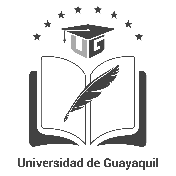 UNIVERSIDAD DE GUAYAQUILVICERRECTORADO DE FORMACIÓN ACADÉMICA Y PROFESIONAL DIRECCIÓN DE FORMACIÓN UNIVERSITARIAGestión Pedagógica-CurricularINFORME DE REVISIÓN FINAL Y VALIDACIÓN DE LOS PROYECTOS DE DISEÑO CURRICULARES DE GRADO DE LA UNIVERSIDAD DE GUAYAQUILPROYECTO REVISADO Y VALIDADO: Diseño Carrera:                                 Facultad de Datos Generales de la Carrera Tipo de Propuesta: Campo Amplio: Campo Específico: Campo Detallado: Carrera: Titulación: Tipo de formación: Nivel: Modalidad de aprendizaje: Número de períodos ordinarios: Número de semanas por período académico: Número de horas por período académico: Total de horas de la carrera: Número de Paralelos: Número máximo de Estudiantes por paralelos: Itinerarios Profesionales:  Verificación de convenios Convenios marcos de cooperación interinstitucional entre Universidades: Convenios o carta de intención para Prácticas Pre-profesionales y Vinculación: Distribución de asignaturas, cursos o equivalentes:Insumos utilizados para la lectura del ProyectoEl análisis técnico y la valoración de la calidad de la propuesta planteada por la FACULTAD DE      , Diseño de la Carrera de                            , se realizó utilizando los siguientes  Reglamentos, Normas y Documentos Referenciales, utilizados:Plan Nacional de Desarrollo para el Buen VivirLey Orgánica de Educación Superior, LOESReglamento de Régimen Académico. Reglamento de Presentación y Aprobación de Carreras y Programas de las Instituciones de Educación Superior.Reglamento de Armonización de la Nomenclatura de títulos profesionales y grados académicos que confieren las instituciones de educación superior del Ecuador.Proyecto de carrera presentado por FACULTAD DE                        .Anexos del proyecto: Guía Metodológica de presentación y aprobación de proyectos de carreras de grado (CES) Formato de informe, documento modelo para la elaboración del informe de resultados de la valoración del  proyecto.Metodología para la lectura del ProyectoEl abordaje para la valoración de la propuesta se realizó  de manera minuciosa y reflexiva, fundamentada en parámetros que incluyeron:El análisis de la problemática en el ámbito de acción de la Carrera de                   .Identificación de los planteamientos académicos tanto en el ámbito formativo, investigativo, como en el de vinculación. Revisión de la propuesta curricular en función de la pertinencia (Artículo 107 de la LOES).Revisión y análisis de la demanda ocupacional en la zona de influencia y proyección de la carrera, necesidades de actores y sectores, áreas de prioridad, actores y sectores en función de las necesidades estratégicas en las que se vincula la profesión.Análisis de pertinencia en función de los artículos de la LOES, objetivos del PNBV, Matriz Productiva.Análisis de la demanda ocupacional y perfil de egreso.Propuesta curricular, propuesta en torno a investigación, vinculación y prácticas pre-profesionales.Funciones, roles y perfiles del equipo de gestión y docentes de la carrera y  Políticas de permanencia.Ambientes de aprendizaje, escenarios de prácticas, pasantías y laboratorios para el aprendizaje.Justificaciones de matrícula y promoción de estudiantes.Matrices de valoraciónMatrices utilizadas (Anexadas al informe)Recomendaciones FinalesSe recomienda APROBAR el PROYECTO DE DISEÑO CURRICULAR de la Carrera de                      , que cumple con lo establecido el Reglamento de Régimen Académico para ser presentado y aprobado por el Honorable Consejo Universitario y subido a la Plataforma del CES (Consejo de Educación Superior.Firma de responsabilidad  _____________________________________________DIRECTOR FORMACIÓN UNIVERSITARIA_____________________________________________CORRDINADOR PEDAGÓGICA Y CURRICULARDIRECCIÓN DE FORMACIÓN UNIVERSITARIA_____________________________________________ANALISTA CURRICULARDIRECCIÓN DE FORMACIÓN UNIVERSITARIAAnexoMATRIZ DE VALORACIÓN DE PROYECTOS DE DISEÑO CURRICULAR DE GRADOElaborado por:Revisado y Aprobado por:Equipo revisor DFU______________________DIRECTOR FORMACIÓN UNIVERSITARIA______________________COORDINADOR PEDAGÓGICA CURRICULAR_____________________ANALISTAS CURRICULAR_____________________________VICERRECTOR DE FORMACIÓN ACADÉMICA Y PROFESIONAL (S)Fecha: _____________________Equipo revisor DFU______________________DIRECTOR FORMACIÓN UNIVERSITARIA______________________COORDINADOR PEDAGÓGICA CURRICULAR_____________________ANALISTAS CURRICULARIngresado a Consejo Consultivo de Formación Académica y ProfesionalOficio No. ________________________Fecha: _____________________________Ingresado para Aprobación Vicerrectora de Formación Académica y Profesional Oficio No. _______________________Fecha: _____________________________Aprobado por Consejo Consultivo de Formación Académica y ProfesionalResolución No. _______________________________Fecha: _____________________________Distribución de asignaturas, cursos o equivalentesDistribución de asignaturas, cursos o equivalentesDistribución de asignaturas, cursos o equivalentesDistribución de asignaturas, cursos o equivalentesDistribución de asignaturas, cursos o equivalentesUnidades de Organización CurricularPeríodos AcadémicosAsignaturas, cursos o equivalentes por período académicoAsignaturas por Unidad de Organización Curricular% por Unidad de Organización CurricularUNIDAD BÁSICAPrimeroUNIDAD BÁSICASegundoUNIDAD BÁSICATerceroUNIDAD BÁSICACuartoUNIDAD DE FORMACIÓN PROFESIONALQuintoUNIDAD DE FORMACIÓN PROFESIONALSextoUNIDAD DE FORMACIÓN PROFESIONALSéptimoUNIDAD DE FORMACIÓN PROFESIONALOctavoUNIDAD DE TITULACIÓNNovenoUNIDAD DE TITULACIÓNDécimoTOTALTOTALCARRERA PROPUESTAMATRIZPresencialMatriz general para valoración de carreras de grado.ANEXO: Matriz general para valoración de la Carrera de            ANEXO: Matriz general para valoración de la Carrera de            ANEXO: Matriz general para valoración de la Carrera de            ANEXO: Matriz general para valoración de la Carrera de            ANEXO: Matriz general para valoración de la Carrera de            ANEXO: Matriz general para valoración de la Carrera de            ANEXO: Matriz general para valoración de la Carrera de            ANEXO: Matriz general para valoración de la Carrera de            ANEXO: Matriz general para valoración de la Carrera de            Esta matriz responde a la verificación de los estándares establecidos, con los que debe contar una propuesta académica, de conformidad con la normativa vigente. La escala de valoración es la siguiente:    C = Cumple       CP = Cumple Parcialmente    NP = No CumpleEsta matriz responde a la verificación de los estándares establecidos, con los que debe contar una propuesta académica, de conformidad con la normativa vigente. La escala de valoración es la siguiente:    C = Cumple       CP = Cumple Parcialmente    NP = No CumpleEsta matriz responde a la verificación de los estándares establecidos, con los que debe contar una propuesta académica, de conformidad con la normativa vigente. La escala de valoración es la siguiente:    C = Cumple       CP = Cumple Parcialmente    NP = No CumpleEsta matriz responde a la verificación de los estándares establecidos, con los que debe contar una propuesta académica, de conformidad con la normativa vigente. La escala de valoración es la siguiente:    C = Cumple       CP = Cumple Parcialmente    NP = No CumpleEsta matriz responde a la verificación de los estándares establecidos, con los que debe contar una propuesta académica, de conformidad con la normativa vigente. La escala de valoración es la siguiente:    C = Cumple       CP = Cumple Parcialmente    NP = No CumpleEsta matriz responde a la verificación de los estándares establecidos, con los que debe contar una propuesta académica, de conformidad con la normativa vigente. La escala de valoración es la siguiente:    C = Cumple       CP = Cumple Parcialmente    NP = No CumpleEsta matriz responde a la verificación de los estándares establecidos, con los que debe contar una propuesta académica, de conformidad con la normativa vigente. La escala de valoración es la siguiente:    C = Cumple       CP = Cumple Parcialmente    NP = No CumpleEsta matriz responde a la verificación de los estándares establecidos, con los que debe contar una propuesta académica, de conformidad con la normativa vigente. La escala de valoración es la siguiente:    C = Cumple       CP = Cumple Parcialmente    NP = No CumpleEsta matriz responde a la verificación de los estándares establecidos, con los que debe contar una propuesta académica, de conformidad con la normativa vigente. La escala de valoración es la siguiente:    C = Cumple       CP = Cumple Parcialmente    NP = No CumpleDimensiónComponente        CriteriosIndicadoresCCPNPMotiveRecomendacionesProyecto AcadémicoPertinenciaTensiones y problemas de la realidad a los que deberá responder la profesión.

Análisis de los contextos que favorece la elaboración de propuestas curriculares, orientadas al empoderamiento de los futuros profesionales de los problemas de los actores y sectores vinculados.Existencia de paradigmas epistémicos y enfoques teórico metodológicos pertinentes para convertirse en marcos referenciales para la interpretación de las prácticas de intervención de la profesión.Proyecto AcadémicoPertinenciaTensiones y problemas de la realidad a los que deberá responder la profesión.

Análisis de los contextos que favorece la elaboración de propuestas curriculares, orientadas al empoderamiento de los futuros profesionales de los problemas de los actores y sectores vinculados.Existencia de núcleos básicos abarcativos de las disciplinas que facultan la organización del aprendizaje, y que garantizan procesos de intervención y transformación de las tensiones y problemas de la profesión.Proyecto AcadémicoPertinenciaTensiones y problemas de la realidad a los que deberá responder la profesión.

Análisis de los contextos que favorece la elaboración de propuestas curriculares, orientadas al empoderamiento de los futuros profesionales de los problemas de los actores y sectores vinculados.Existencia de tecnologías de punta que generen prácticas de innovación en el ejercicio de la profesión.Proyecto AcadémicoPertinenciaTensiones y problemas de la realidad a los que deberá responder la profesión.

Análisis de los contextos que favorece la elaboración de propuestas curriculares, orientadas al empoderamiento de los futuros profesionales de los problemas de los actores y sectores vinculados.Existencia de un análisis de los problemas de los actores y sectores que atenderá el objeto de estudio de la profesión.Proyecto AcadémicoPertinenciaTensiones y problemas de la realidad a los que deberá responder la profesión.

Análisis de los contextos que favorece la elaboración de propuestas curriculares, orientadas al empoderamiento de los futuros profesionales de los problemas de los actores y sectores vinculados.Existencia de un análisis de tendencias de desarrollo local y regional que soportan los campos de estudio y de actuación de la profesión.Proyecto AcadémicoPertinenciaTensiones y problemas de la realidad a los que deberá responder la profesión.

Análisis de los contextos que favorece la elaboración de propuestas curriculares, orientadas al empoderamiento de los futuros profesionales de los problemas de los actores y sectores vinculados.Existencia de un análisis de las funciones y roles de los escenarios laborales en los que se insertarán los futuros profesionales de la carrera.CONCLUSIONES SOBRE EL COMPONENTE: PERTINENCIACONCLUSIONES SOBRE EL COMPONENTE: PERTINENCIADetalle las conclusiones:    El Proyecto CUMPLE  con los criterios de PertinenciaDetalle las conclusiones:    El Proyecto CUMPLE  con los criterios de PertinenciaDetalle las conclusiones:    El Proyecto CUMPLE  con los criterios de PertinenciaDetalle las conclusiones:    El Proyecto CUMPLE  con los criterios de PertinenciaDetalle las conclusiones:    El Proyecto CUMPLE  con los criterios de PertinenciaDetalle las conclusiones:    El Proyecto CUMPLE  con los criterios de PertinenciaCONCLUSIONES SOBRE EL COMPONENTE: PERTINENCIACONCLUSIONES SOBRE EL COMPONENTE: PERTINENCIADetalle las conclusiones:    El Proyecto CUMPLE  con los criterios de PertinenciaDetalle las conclusiones:    El Proyecto CUMPLE  con los criterios de PertinenciaDetalle las conclusiones:    El Proyecto CUMPLE  con los criterios de PertinenciaDetalle las conclusiones:    El Proyecto CUMPLE  con los criterios de PertinenciaDetalle las conclusiones:    El Proyecto CUMPLE  con los criterios de PertinenciaDetalle las conclusiones:    El Proyecto CUMPLE  con los criterios de PertinenciaDimensiónComponenteCriteriosIndicadoresCCPNPMotiveRecomendacionesProyecto AcadémicoPlanificación CurricularObjeto de Estudio
Construcción del objeto de estudio con un abordaje sistémico que integre la teoría, la práctica de los sujetos que aprenden y las necesidades de los contextosDescripción clara y concreta del objeto de estudio de la profesión.Proyecto AcadémicoPlanificación CurricularObjeto de Estudio
Construcción del objeto de estudio con un abordaje sistémico que integre la teoría, la práctica de los sujetos que aprenden y las necesidades de los contextosExistencia de núcleos básicos del conocimiento y los saberes, abarcativos como para garantizar procesos de intervención de la profesión.Proyecto AcadémicoPlanificación CurricularObjeto de Estudio
Construcción del objeto de estudio con un abordaje sistémico que integre la teoría, la práctica de los sujetos que aprenden y las necesidades de los contextosExistencia de métodos, lenguajes, procesos y protocolos de las disciplinas que favorezcan la explicación, comprensión e intervención profesional.Proyecto AcadémicoPlanificación CurricularObjetivos de la Formación Profesional
Definición clara de los propósitos, metas y objetivos de la carrera; que permitan alcanzar los fines propuestos en la formación profesionalExisten objetivos que declaren el impacto de los futuros profesionales en la sociedad.Proyecto AcadémicoPlanificación CurricularObjetivos de la Formación Profesional
Definición clara de los propósitos, metas y objetivos de la carrera; que permitan alcanzar los fines propuestos en la formación profesionalDeclaración de las capacidades científicas, teóricas y técnico-instrumentales que se desarrollarán en los futuros profesionalesProyecto AcadémicoPlanificación CurricularObjetivos de la Formación Profesional
Definición clara de los propósitos, metas y objetivos de la carrera; que permitan alcanzar los fines propuestos en la formación profesionalDeclaración de las orientaciones metodológicas del aprendizaje que lograrán en los futuros profesiones los resultados propuestos.Proyecto AcadémicoPlanificación CurricularObjetivos de la Formación Profesional
Definición clara de los propósitos, metas y objetivos de la carrera; que permitan alcanzar los fines propuestos en la formación profesionalDeclaración de los principios que orientarán la formación profesional en el marco del diálogo de saberes, la interculturalidad y el respeto a los derechos del buen vivir.Proyecto AcadémicoPlanificación CurricularPerfil de Ingreso
Conocimientos, habilidades y destrezas de los aspirantes a la carreraDescripción de los conocimientos, habilidades y destrezas básicas con las que deberá contar el aspirante y que facilitarán la adquisición de los conocimientos disciplinares y una formación integral como ciudadanos.Proyecto AcadémicoPlanificación CurricularRequisitos de Ingreso
Condiciones necesarias que debe cumplir el estudiante para el ingreso a la carrera.Descripción clara de los requisitos específicos de ingreso a la carrera, que garanticen el derecho a la educación, de conformidad con la Constitución de la República y Ley Orgánica de Educación SuperiorDimensiónComponenteCriteriosIndicadoresCCPNPMotiveRecomendacionesProyecto AcadémicoPlanificación CurricularCampos de estudio de la carrera
Integración de conocimientos organizados coherente y consistentemente, orientados a la comprensión de los diversos problemas y ejes temáticos del objeto de la profesión, que deben ser profundizados para alcanzar capacidades, habilidades y desempeños definidos en el perfil de egreso.Existencia de una estructura curricular construida en torno a campos de formación y de unidades de organización curricular, que permite la integración del conocimiento disciplinar, investigativo, de metodologías y protocolos de la profesión.Proyecto AcadémicoPlanificación CurricularCampos de estudio de la carrera
Integración de conocimientos organizados coherente y consistentemente, orientados a la comprensión de los diversos problemas y ejes temáticos del objeto de la profesión, que deben ser profundizados para alcanzar capacidades, habilidades y desempeños definidos en el perfil de egreso.Definición en el currículo de las integraciones de las asignaturas, cursos o equivalentes que permitan la implementación de redes, adaptaciones y vínculos transversales, para abordar el aprendizaje de modo integrado e innovador.Proyecto AcadémicoPlanificación CurricularPerfil de Egreso
Descripción de las habilidades del profesional como ciudadano intercultural , con capacidades relativas al saber para aprender a conocer , a traducir y reconstruir los conocimientos, con desempeños y destrezas para la gestión de la profesión, articuladas a las necesidades socialesDefinición de los resultados de aprendizaje en el campo de los dominios teóricos, metodológicos y técnico instrumentales que posibiliten el desarrollo de capacidades y actitudes que consoliden valores referidos a la pertinencia, la bio-conciencia, la participación responsable y la honestidad de los futuros graduados en el ejercicio profesional.Proyecto AcadémicoPlanificación CurricularPerfil de Egreso
Descripción de las habilidades del profesional como ciudadano intercultural , con capacidades relativas al saber para aprender a conocer , a traducir y reconstruir los conocimientos, con desempeños y destrezas para la gestión de la profesión, articuladas a las necesidades socialesDefinición de los resultados de aprendizaje referentes al dominio de teorías, sistemas conceptuales, métodos y lenguajes de integración del conocimiento, la profesión y la investigación que tendrá el profesional.Proyecto AcadémicoPlanificación CurricularPerfil de Egreso
Descripción de las habilidades del profesional como ciudadano intercultural , con capacidades relativas al saber para aprender a conocer , a traducir y reconstruir los conocimientos, con desempeños y destrezas para la gestión de la profesión, articuladas a las necesidades socialesDefinición de los resultados de aprendizaje relacionados a con las capacidades cognitivas y competencias genéricas necesarias para el ejercicio profesional.Proyecto AcadémicoPlanificación CurricularPerfil de Egreso
Descripción de las habilidades del profesional como ciudadano intercultural , con capacidades relativas al saber para aprender a conocer , a traducir y reconstruir los conocimientos, con desempeños y destrezas para la gestión de la profesión, articuladas a las necesidades socialesDefinición de los modelos, protocolos, procesos y procedimientos profesionales e investigativos que son necesarios para el desempeño profesional.Proyecto AcadémicoPlanificación CurricularPerfil de Egreso
Descripción de las habilidades del profesional como ciudadano intercultural , con capacidades relativas al saber para aprender a conocer , a traducir y reconstruir los conocimientos, con desempeños y destrezas para la gestión de la profesión, articuladas a las necesidades socialesCoherencia entre el perfil de egreso definido y las asignaturas, cursos o equivalentes propuesta para la formación.Proyecto AcadémicoPlanificación CurricularPerfil de Egreso
Descripción de las habilidades del profesional como ciudadano intercultural , con capacidades relativas al saber para aprender a conocer , a traducir y reconstruir los conocimientos, con desempeños y destrezas para la gestión de la profesión, articuladas a las necesidades socialesCoherencia entre el perfil de egreso y el perfil de profesionales que requieren actores y sectores.DimensiónComponenteCriteriosIndicadoresCCPNPMotiveRecomendacionesProyecto AcadémicoPlanificación CurricularRequisitos de Graduación
Condiciones necesarias que debe cumplir el estudiante para el ingreso a la carrera.Descripción clara de los requisitos específicos de graduación de los estudiantes de conformidad con la Ley Orgánica de Educación Superior y el Reglamento de Régimen Académico.Proyecto AcadémicoPlanificación CurricularOrganización Curricular
Planificación y ordenamiento del conocimiento disciplinar, profesional e investigativo tomando como referencia los campos de formación, unidad de organización curricular, organización del aprendizaje con criterios de secuencialidad, progresión, flexibilidad e integración.Existe coherencia entre la denominación de la carrera y la titulación propuestas (en el caso de que sean denominaciones distintas a las del Reglamento de Nomenclatura de Títulos).Proyecto AcadémicoPlanificación CurricularOrganización Curricular
Planificación y ordenamiento del conocimiento disciplinar, profesional e investigativo tomando como referencia los campos de formación, unidad de organización curricular, organización del aprendizaje con criterios de secuencialidad, progresión, flexibilidad e integración.Existe coherencia y consistencia en las asignaturas, cursos o equivalentes que integran la unidad de organización básica.Proyecto AcadémicoPlanificación CurricularOrganización Curricular
Planificación y ordenamiento del conocimiento disciplinar, profesional e investigativo tomando como referencia los campos de formación, unidad de organización curricular, organización del aprendizaje con criterios de secuencialidad, progresión, flexibilidad e integración.Existe integración entre disciplina, profesión e investigación y los conocimientos teóricos, metodológicos y técnico-instrumentales que integran la unidad de organización profesional.Proyecto AcadémicoPlanificación CurricularOrganización Curricular
Planificación y ordenamiento del conocimiento disciplinar, profesional e investigativo tomando como referencia los campos de formación, unidad de organización curricular, organización del aprendizaje con criterios de secuencialidad, progresión, flexibilidad e integración.Existe coherencia y articulación entre las asignaturas, cursos o equivalentes que conforman la unidad de organización de titulación y la forma de titulación propuesta.Proyecto AcadémicoPlanificación CurricularOrganización Curricular
Planificación y ordenamiento del conocimiento disciplinar, profesional e investigativo tomando como referencia los campos de formación, unidad de organización curricular, organización del aprendizaje con criterios de secuencialidad, progresión, flexibilidad e integración.Existe una planificación por cada campo de formación del currículo, determinando los resultados de aprendizaje y en donde los contenidos micro curriculares mínimos sean secuenciales, coherentes y progresivos.Proyecto AcadémicoPlanificación CurricularOrganización Curricular
Planificación y ordenamiento del conocimiento disciplinar, profesional e investigativo tomando como referencia los campos de formación, unidad de organización curricular, organización del aprendizaje con criterios de secuencialidad, progresión, flexibilidad e integración.Existe coherencia e interdependencia entre las asignaturas, cursos o equivalentes de cada período lectivo, relacionada con el eje transversal o el núcleo problémico que los articula.Proyecto AcadémicoPlanificación CurricularOrganización Curricular
Planificación y ordenamiento del conocimiento disciplinar, profesional e investigativo tomando como referencia los campos de formación, unidad de organización curricular, organización del aprendizaje con criterios de secuencialidad, progresión, flexibilidad e integración.Existe relación entre la distribución de carga horaria y período académico según lo establecido en el Reglamento de  Régimen Académico.Proyecto AcadémicoPlanificación CurricularOrganización Curricular
Planificación y ordenamiento del conocimiento disciplinar, profesional e investigativo tomando como referencia los campos de formación, unidad de organización curricular, organización del aprendizaje con criterios de secuencialidad, progresión, flexibilidad e integración.Existen espacios de integración curricular entre la teoría, la práctica y la investigación, relacionadas con los ejes transversales y los núcleos del objeto de estudio.Proyecto AcadémicoPlanificación CurricularTrabajo de Titulación
Resultado investigativo, académico o artístico, en el cual el estudiante demuestra el manejo integral de los conocimientos adquiridos a lo largo de su formación profesional.Existe coherencia entre las formas de titulación propuestas, las asignaturas, cursos o equivalentes de la unidad de titulación que aportan al desarrollo del trabajo de titulación y el perfil de egreso de los futuros profesionales.CONCLUSIONES SOBRE EL COMPONENTE: PLANIFICACIÓN CURRICULARCONCLUSIONES SOBRE EL COMPONENTE: PLANIFICACIÓN CURRICULARDetalle las conclusiones:    El Proyecto CUMPLE  con los criterios de Planificación Curricular Detalle las conclusiones:    El Proyecto CUMPLE  con los criterios de Planificación Curricular Detalle las conclusiones:    El Proyecto CUMPLE  con los criterios de Planificación Curricular Detalle las conclusiones:    El Proyecto CUMPLE  con los criterios de Planificación Curricular Detalle las conclusiones:    El Proyecto CUMPLE  con los criterios de Planificación Curricular Detalle las conclusiones:    El Proyecto CUMPLE  con los criterios de Planificación Curricular DimensiónComponenteCriteriosIndicadoresCCPNPMotiveRecomendacionesProyecto AcadémicoInvestigación para el aprendizajeModelo de Investigación
La organización de los aprendizajes en cada nivel de formación de la educación superior se sustentará en el proceso de investigación correspondiente y propenderá al desarrollo de conocimientos y actitudes para la innovación científica, tecnológica, humanística y artística.Definición de los objetivos de investigación en cada nivel de organización curricular y de los aprendizajes.Proyecto AcadémicoInvestigación para el aprendizajeModelo de Investigación
La organización de los aprendizajes en cada nivel de formación de la educación superior se sustentará en el proceso de investigación correspondiente y propenderá al desarrollo de conocimientos y actitudes para la innovación científica, tecnológica, humanística y artística.Definición de los métodos y metodologías en las que incorporará los procesos de investigación, acordes con los niveles de organización curricular y con el carácter del núcleo del objeto que se estudia.Proyecto AcadémicoInvestigación para el aprendizajeModelo de Investigación
La organización de los aprendizajes en cada nivel de formación de la educación superior se sustentará en el proceso de investigación correspondiente y propenderá al desarrollo de conocimientos y actitudes para la innovación científica, tecnológica, humanística y artística.Definición de los proyectos de investigación que se desarrollarán en los niveles de organización curricular.Proyecto AcadémicoInvestigación para el aprendizajeModelo de Investigación
La organización de los aprendizajes en cada nivel de formación de la educación superior se sustentará en el proceso de investigación correspondiente y propenderá al desarrollo de conocimientos y actitudes para la innovación científica, tecnológica, humanística y artística.Definición de la integración de asignaturas, cursos o equivalentes de otros campos de formación para el desarrollo de la formación en investigación.Proyecto AcadémicoInvestigación para el aprendizajeModelo de Investigación
La organización de los aprendizajes en cada nivel de formación de la educación superior se sustentará en el proceso de investigación correspondiente y propenderá al desarrollo de conocimientos y actitudes para la innovación científica, tecnológica, humanística y artística.Existe concordancia entre el método de investigación para el aprendizaje y los objetivos de la carrera.CONCLUSIONES SOBRE EL COMPONENTE: INVESTIGACIÓN PARA EL APRENDIZAJECONCLUSIONES SOBRE EL COMPONENTE: INVESTIGACIÓN PARA EL APRENDIZAJEDetalle las conclusiones:  El Proyecto CUMPLE  con los criterios de Investigación Detalle las conclusiones:  El Proyecto CUMPLE  con los criterios de Investigación Detalle las conclusiones:  El Proyecto CUMPLE  con los criterios de Investigación Detalle las conclusiones:  El Proyecto CUMPLE  con los criterios de Investigación Detalle las conclusiones:  El Proyecto CUMPLE  con los criterios de Investigación Detalle las conclusiones:  El Proyecto CUMPLE  con los criterios de Investigación Proyecto AcadémicoPrácticas Pre profesionalesModelo de Prácticas Pre-profesionales
Actividades de aprendizaje orientadas a la aplicación de conocimientos y al desarrollo de destrezas y habilidades específicas que un estudiante debe adquirir para un adecuado desempeño en su futura profesiónArticulación de las prácticas pre profesionales a una o varias asignaturas, cursos o equivalentes, o a otros espacios de integración en el currículo.Proyecto AcadémicoPrácticas Pre profesionalesModelo de Prácticas Pre-profesionales
Actividades de aprendizaje orientadas a la aplicación de conocimientos y al desarrollo de destrezas y habilidades específicas que un estudiante debe adquirir para un adecuado desempeño en su futura profesiónExisten, son suficientes y coherentes los espacios para la realización de las prácticas pre profesionales, en relación con el número de estudiantes que se proyectan en la matrícula y con el objeto de estudio de la carrera.Proyecto AcadémicoPrácticas Pre profesionalesModelo de Prácticas Pre-profesionales
Actividades de aprendizaje orientadas a la aplicación de conocimientos y al desarrollo de destrezas y habilidades específicas que un estudiante debe adquirir para un adecuado desempeño en su futura profesiónDefinición de los objetivos de las prácticas pre profesionales que se desarrollarán en cada unidad de organización curricular.Proyecto AcadémicoPrácticas Pre profesionalesModelo de Prácticas Pre-profesionales
Actividades de aprendizaje orientadas a la aplicación de conocimientos y al desarrollo de destrezas y habilidades específicas que un estudiante debe adquirir para un adecuado desempeño en su futura profesiónDefinición de las habilidades, competencias y desempeños de la formación profesional que se fortalecen con las prácticas pre profesionales.Proyecto AcadémicoPrácticas Pre profesionalesModelo de Prácticas Pre-profesionales
Actividades de aprendizaje orientadas a la aplicación de conocimientos y al desarrollo de destrezas y habilidades específicas que un estudiante debe adquirir para un adecuado desempeño en su futura profesiónDefiniciones respecto de las prácticas pre profesionales, las que deberán gestionarse desde los Centros de Apoyo (únicamente para carreras a distancia).Proyecto AcadémicoPrácticas Pre profesionalesModelo de Prácticas Pre-profesionales
Actividades de aprendizaje orientadas a la aplicación de conocimientos y al desarrollo de destrezas y habilidades específicas que un estudiante debe adquirir para un adecuado desempeño en su futura profesiónExistencias de políticas de desarrollo de las prácticas pre profesionales para estudiantes en condiciones especiales: grupos históricamente excluidos para privadas de la libertad, personas con discapacidad y migrantes. (únicamente para carreras a distancia)CONCLUSIONES SOBRE EL COMPONENTE: PRÁCTICAS PREPROFESIONALESCONCLUSIONES SOBRE EL COMPONENTE: PRÁCTICAS PREPROFESIONALESDetalle las conclusiones:  El Proyecto CUMPLE  con los criterios de Prácticas Pre-ProfesionalesDetalle las conclusiones:  El Proyecto CUMPLE  con los criterios de Prácticas Pre-ProfesionalesDetalle las conclusiones:  El Proyecto CUMPLE  con los criterios de Prácticas Pre-ProfesionalesDetalle las conclusiones:  El Proyecto CUMPLE  con los criterios de Prácticas Pre-ProfesionalesDetalle las conclusiones:  El Proyecto CUMPLE  con los criterios de Prácticas Pre-ProfesionalesDetalle las conclusiones:  El Proyecto CUMPLE  con los criterios de Prácticas Pre-ProfesionalesDimensión ComponenteCriteriosIndicadoresCCPNPMotiveRecomendacionesProyecto AcadémicoProceso de enseñanza-aprendizajeMetodología y ambientes de aprendizaje 
Los métodos, técnicas, recursos a aplicarse en el proceso de aprendizaje responden a los nuevos paradigmas y al carácter y especificidad de la profesión referida   a los campos del conocimiento y de intervención de la profesión.Definición de los ambientes de aprendizaje en función de los contextos formativos propuestos para la carrera.Proyecto AcadémicoProceso de enseñanza-aprendizajeMetodología y ambientes de aprendizaje 
Los métodos, técnicas, recursos a aplicarse en el proceso de aprendizaje responden a los nuevos paradigmas y al carácter y especificidad de la profesión referida   a los campos del conocimiento y de intervención de la profesión.Definición de los ambientes en los que se implementará el aprendizaje práctico.Proyecto AcadémicoProceso de enseñanza-aprendizajeMetodología y ambientes de aprendizaje 
Los métodos, técnicas, recursos a aplicarse en el proceso de aprendizaje responden a los nuevos paradigmas y al carácter y especificidad de la profesión referida   a los campos del conocimiento y de intervención de la profesión.Existencias en el modelo de aprendizaje de plataformas, TIC y otras tecnologías para potenciar los aprendizajes.Proyecto AcadémicoProceso de enseñanza-aprendizajeMetodología y ambientes de aprendizaje 
Los métodos, técnicas, recursos a aplicarse en el proceso de aprendizaje responden a los nuevos paradigmas y al carácter y especificidad de la profesión referida   a los campos del conocimiento y de intervención de la profesión.Definición de las capacidades de exploración, construcción del conocimiento y el desarrollo del pensamiento crítico y creativo de los estudiantes que lograrán con los métodos y ambientes de aprendizaje establecidos.Proyecto AcadémicoProceso de enseñanza-aprendizajeMetodología y ambientes de aprendizaje 
Los métodos, técnicas, recursos a aplicarse en el proceso de aprendizaje responden a los nuevos paradigmas y al carácter y especificidad de la profesión referida   a los campos del conocimiento y de intervención de la profesión.Definición de las orientaciones metodológicas para garantizar un aprendizaje interactivo, colaborativo, autónomo, participativo, conectado y contextualizado.CONCLUSIONES SOBRE EL COMPONENTE: PROCESO DE ENSEÑANZA-APRENDIZAJECONCLUSIONES SOBRE EL COMPONENTE: PROCESO DE ENSEÑANZA-APRENDIZAJEDetalle las conclusiones:  El Proyecto CUMPLE  con los criterios de Enseñanza AprendizajeDetalle las conclusiones:  El Proyecto CUMPLE  con los criterios de Enseñanza AprendizajeDetalle las conclusiones:  El Proyecto CUMPLE  con los criterios de Enseñanza AprendizajeDetalle las conclusiones:  El Proyecto CUMPLE  con los criterios de Enseñanza AprendizajeDetalle las conclusiones:  El Proyecto CUMPLE  con los criterios de Enseñanza AprendizajeDetalle las conclusiones:  El Proyecto CUMPLE  con los criterios de Enseñanza AprendizajeProyecto AcadémicoVinculación con la sociedadVinculación con la sociedad
Modelo de vinculación con la sociedad para la carreraExistencias en la carrera de proyectos de vinculación orientados a la transferencia y divulgación del conocimiento producido.Proyecto AcadémicoVinculación con la sociedadVinculación con la sociedad
Modelo de vinculación con la sociedad para la carreraArticulación de las prácticas pre-profesionales con los proyectos de vinculación propuestos para la carrera.Proyecto AcadémicoVinculación con la sociedadVinculación con la sociedad
Modelo de vinculación con la sociedad para la carreraDefinición de los escenarios de prácticas profesionales como espacios que permitan la vinculación con los actores y sectores de desarrollo de la profesión.Proyecto AcadémicoVinculación con la sociedadVinculación con la sociedad
Modelo de vinculación con la sociedad para la carreraDefinición de proyectos de vinculación para la generación de modelos y metodologías de intervención que impacten de manera innovadora en los ámbitos, productivos, sociales y culturales de determinado espacio de la sociedad.CONCLUSIONES SOBRE EL COMPONENTE: VINCULACIÓN CON LA SOCIEDADCONCLUSIONES SOBRE EL COMPONENTE: VINCULACIÓN CON LA SOCIEDADDetalle de las conclusiones:  El Proyecto CUMPLE  parcialmente con los criterios de Vinculación con la sociedad Detalle de las conclusiones:  El Proyecto CUMPLE  parcialmente con los criterios de Vinculación con la sociedad Detalle de las conclusiones:  El Proyecto CUMPLE  parcialmente con los criterios de Vinculación con la sociedad Detalle de las conclusiones:  El Proyecto CUMPLE  parcialmente con los criterios de Vinculación con la sociedad Detalle de las conclusiones:  El Proyecto CUMPLE  parcialmente con los criterios de Vinculación con la sociedad Detalle de las conclusiones:  El Proyecto CUMPLE  parcialmente con los criterios de Vinculación con la sociedad DimensiónComponenteCriteriosIndicadoresCCPNPMotiveRecomendacionesProyecto AcadémicoMicro currículoDescripción Micro curricular
Descripción de contenidos mínimos de las asignaturas, cursos o equivalentesCoherencia entre los contenidos mínimos y los resultados de aprendizaje definidos para cada asignatura, curso o equivalente.Proyecto AcadémicoMicro currículoDescripción Micro curricular
Descripción de contenidos mínimos de las asignaturas, cursos o equivalentesCoherencia en la ubicación de las asignaturas, cursos o equivalentes, en relación a los campos de formación y las unidades de organización del currículo.Proyecto AcadémicoMicro currículoDescripción Micro curricular
Descripción de contenidos mínimos de las asignaturas, cursos o equivalentesCoherencia en la relación de organización del aprendizaje propuesta para cada asignatura curso o equivalente.Proyecto AcadémicoCONCLUSIONES SOBRE EL COMPONENTE: MICROCURRÍCULOCONCLUSIONES SOBRE EL COMPONENTE: MICROCURRÍCULODetalle de las conclusiones:  El Proyecto CUMPLE  con los criterios de Microcurrículo Detalle de las conclusiones:  El Proyecto CUMPLE  con los criterios de Microcurrículo Detalle de las conclusiones:  El Proyecto CUMPLE  con los criterios de Microcurrículo Detalle de las conclusiones:  El Proyecto CUMPLE  con los criterios de Microcurrículo Detalle de las conclusiones:  El Proyecto CUMPLE  con los criterios de Microcurrículo Detalle de las conclusiones:  El Proyecto CUMPLE  con los criterios de Microcurrículo Proyecto AcadémicoInfraestructura y equipamiento Laboratorios y / o talleresCoherencia entre el número de estudiantes que se proyectan en la carrera y las características y equipamiento de los laboratorios y/o talleres declaradosProyecto AcadémicoInfraestructura y equipamiento Bibliotecas físicas y virtualesCoherencia entre el acervo bibliográfico declarado, la cantidad de estudiantes proyectados y la carrera propuesta.Proyecto AcadémicoInfraestructura y equipamiento Bibliotecas físicas y virtualesCoherencia entre la carrera propuesta y las suscripciones a revistas especializadas y bases de datos declaradas.Proyecto AcadémicoInfraestructura y equipamientoInstalaciones para la docenciaCoherencia entre la cantidad de aulas y la cantidad de estudiantes proyectados para la carrera.Proyecto AcadémicoInfraestructura y equipamientoAulasExistencia de facilidades tecnológicas en las aulas en las que se imparte la docencia.Proyecto AcadémicoInfraestructura y equipamientoCapacidad instalada de carreraExiste coherencia entre la proyección de la matrícula y la disponibilidad de recursos (aulas, laboratorios, talleres, bibliotecas físicas y digitales, entre otros similares) que plantea la carrera.CONCLUSIONES SOBRE EL COMPONENTE: INFRAESTRUCTURA Y EQUIPAMIENTOCONCLUSIONES SOBRE EL COMPONENTE: INFRAESTRUCTURA Y EQUIPAMIENTODetalle las conclusiones:  El Proyecto CUMPLE  con los criterios de Infraestructura y Equipamiento Detalle las conclusiones:  El Proyecto CUMPLE  con los criterios de Infraestructura y Equipamiento Detalle las conclusiones:  El Proyecto CUMPLE  con los criterios de Infraestructura y Equipamiento Detalle las conclusiones:  El Proyecto CUMPLE  con los criterios de Infraestructura y Equipamiento Detalle las conclusiones:  El Proyecto CUMPLE  con los criterios de Infraestructura y Equipamiento Detalle las conclusiones:  El Proyecto CUMPLE  con los criterios de Infraestructura y Equipamiento 